Інформація про перелік товарів, робіт і послуг, отриманих як благодійна допомога, із зазначенням їх вартості, а також про кошти, отримані з інших джерел, не заборонених законодавством (2020-2021 рік)Кошти отримані, як благодійна допомога – 10190 грн.Плата за навчання – 108110,59 грн.Виробнича діяльність – 66938, 30 грн.Благодійна допомога –12590 грн.Інші – 371754,01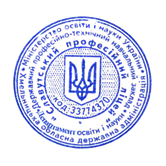 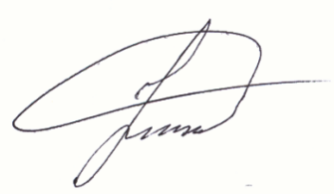 Директор ДПТНЗ «Славутський професійний ліцеЙ»                                                        Надія НІЖНІК